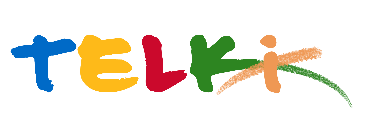 Telki község Polgármesterének14/2020.( IV.06.) számú Polgármesteri határozata„Telki Község Önkormányzat tulajdonában lévő úthálózat 2020 - 2024. évi fenntartási, kátyúzási munkái” megnevezésű közbeszerzési eljárás lezárása, eredmény megállapításárólA katasztrófavédelemről és a hozzá kapcsolódó egyes törvény módosításáról szóló 2011.évi CXXVIII törvény 46.§.( 4 ) bekezdésben kapott felhatalmazás alapján Telki község Önkormányzat képviselő-testületének feladat és határkörében eljárva a következő döntés hozom:A „Telki Község Önkormányzat tulajdonában lévő úthálózat 2020 - 2024. évi fenntartási, kátyúzási munkái” tárgyban a közbeszerzésekről szóló 2015. évi CXLIII. törvény 82. § szerinti meghívásos közbeszerzési eljárást eredményesen lezárom.Megállapítom, hogy:- a Doni-Team KFT ajánlattevő érvényes, mivel ezen ajánlattevő a szerződés teljesítésére alkalmas és nem állnak fenn vele szemben a Kbt. 62. § (1)-(2) bekezdésében felsorolt kizáró okok, illetve a Kbt. 73.§-ban meghatározott érvénytelenséget okozó körülmények,- a Grilgép Közmű és Útépítő Kft. ajánlattevő érvényes, mivel ezen ajánlattevő a szerződés teljesítésére alkalmas és nem állnak fenn vele szemben a Kbt. 62. § (1)-(2) bekezdésében felsorolt kizáró okok, illetve a Kbt. 73.§-ban meghatározott érvénytelenséget okozó körülmények,- a Handel Bau Kft. ajánlattevő érvényes, mivel ezen ajánlattevő a szerződés teljesítésére alkalmas és nem állnak fenn vele szemben a Kbt. 62. § (1)-(2) bekezdésében felsorolt kizáró okok, illetve a Kbt. 73.§-ban meghatározott érvénytelenséget okozó körülmények,- a PUHI-Tárnok Út- és Hídépítő Kft. ajánlattevő érvényes, mivel ezen ajánlattevő a szerződés teljesítésére alkalmas és nem állnak fenn vele szemben a Kbt. 62. § (1)-(2) bekezdésében felsorolt kizáró okok, illetve a Kbt. 73.§-ban meghatározott érvénytelenséget okozó körülmények,- a VIANOVA 87 Közmű és Útépítő Zártkörűen Működő Részvénytársaság ajánlattevő érvényes, mivel ezen ajánlattevő a szerződés teljesítésére alkalmas és nem állnak fenn vele szemben a Kbt. 62. § (1)-(2) bekezdésében felsorolt kizáró okok, illetve a Kbt. 73.§-ban meghatározott érvénytelenséget okozó körülmények,3.A közbeszerzési eljárás nyertesként a PUHI-Tárnok Út- és Hídépítő Kft. ajánlattevőt hirdetem ki, míg a közbeszerzési eljárás második helyezettként a Handel Bau Kft. ajánlattevőt hirdetem ki.A vállalkozási szerződés az eredmény jogerőre emelkedését követően aláírható.Határidő: azonnalFelelős: polgármesterTelki, 2020. április 6.									Deltai Károly									polgármester